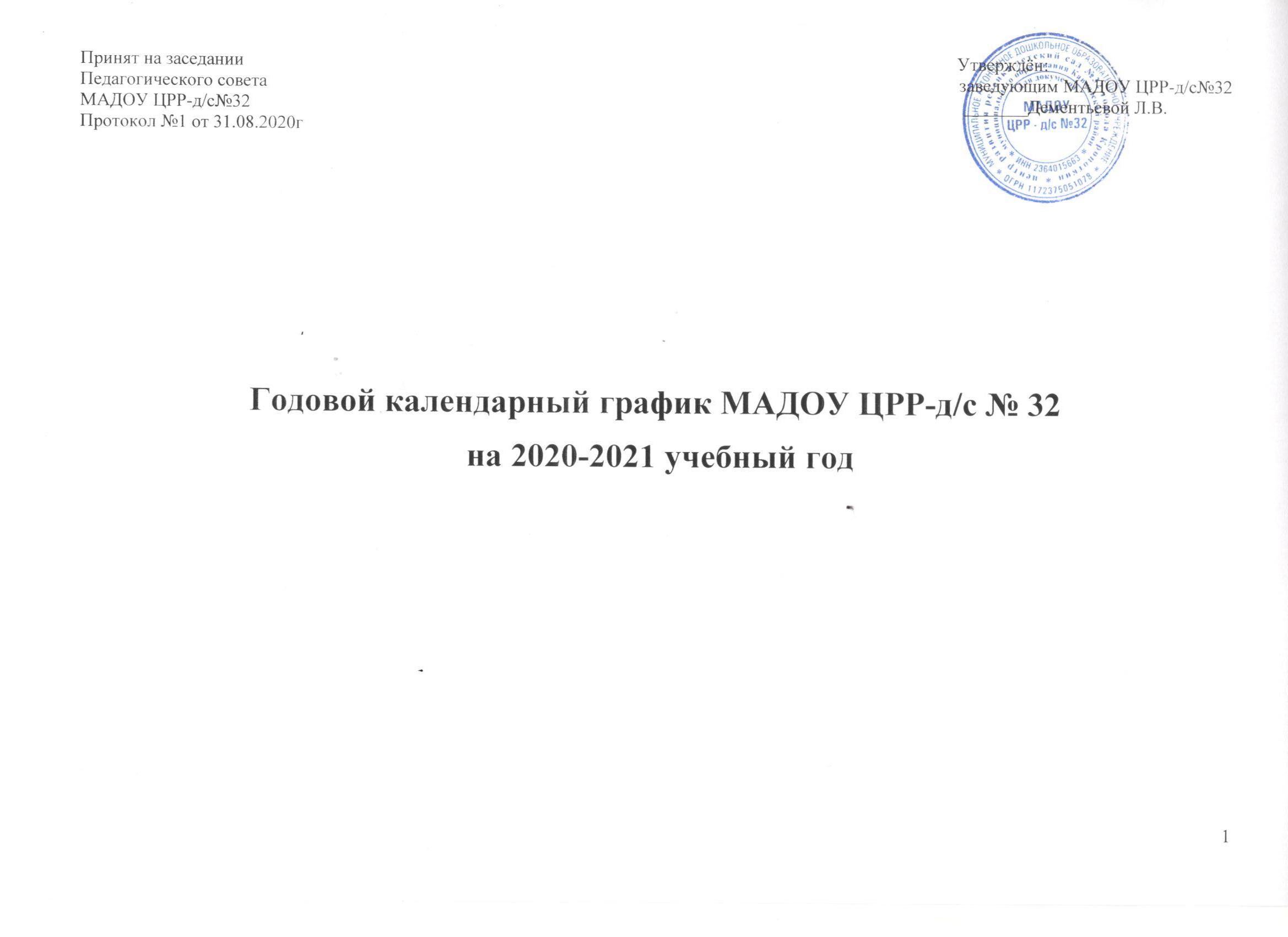 Пояснительная записка.Годовой календарный учебный график образовательной деятельности МАДОУ ЦРР-д/с № 32 на 2020 – 2021 учебный год разработан в соответствии с:Федеральным законом от 29.12.2012г. № 273-ФЗ «Об образовании в Российской Федерации»; «Федеральным государственным образовательным стандартом дошкольного образования», утвержденный приказом Министерства образования и науки Российской Федерации № 1155 от 17.10.2013г.; СанПиН 2.4.1.3049-13 «Санитарно-эпидемиологические требования к устройству, содержанию и организации режима работы в дошкольных организациях» от 13.05.2013г.; Уставом МАДОУ ЦРР-д/с № 18. Содержание календарного учебного графика включает в себя следующие сведения: - режим работы; - продолжительность учебного года; -  количество недель в учебном году; - сроки проведения каникул, их начало и окончание; - перечень проводимых праздников для детей; - сроки проведения мониторинга достижения детьми планируемых результатов освоения основной образовательной программы дошкольного образования; - праздничные дни; - распределения организованной образовательной деятельности  в течение года.Годовой календарный учебный график разрабатывается ежегодно, принимается на Педагогическом совете, утверждается приказом заведующего до начала учебного года. Все изменения, вносимые ДОУ в годовой календарный учебный график, утверждаются приказом заведующего образовательного учреждения и доводятся до всех участников образовательного процесса.В 2020 – 2021 г. в МАДОУ ЦРР-д/с № 32 функционируют 22 группы:3 группа для детей раннего возраста (первые младшие группы с 2 до 3 лет), 19 групп для детей дошкольного возраста: 7 групп - общеразвивающей направленности, 13 групп -  компенсирующей направленности. Из них 6 групп для детей с ОВЗ с ТНР (тяжелое нарушение речи); 2 группы для детей с ОВЗ с ЗПР (задержка психического развития); 5 групп ГКП для детей с ОВЗ с умственной отсталостью (умеренной, тяжелой), (тяжёлой и глубокой) и множественными нарушениями в развитии.Коллектив дошкольного образовательного учреждения работает по Основной общеобразовательной программе-образовательной программе дошкольного образования МАДОУ ЦРР-д/с № 32, разработанной в соответствии с действующим Федеральным государственным образовательным стандартом дошкольного образования (далее ФГОС ДО) и требованиями к структуре основной общеобразовательной программе дошкольного образования (Приказ Министерства образования и науки Российской Федерации  от 17 октября 2013 года № 1155 «Об утверждении и введении в действие Федерального государственного образовательного стандарта дошкольного образования к структуре основной общеобразовательной программы дошкольного образования»), разработанной в соответствии с комплексной образовательной программой дошкольного образования «Детство» Т.И. Бабаевой, А.Г. Гогоберидзе, О.В. Солнцевой и др. - СПб.: ООО «ИЗДАТЕЛЬСТВО «ДЕТСТВО-ПРЕСС», 2017 г. Группы компенсирующей направленности для детей с ОВЗ с ТНР работают по адаптированной основной общеобразовательной программе    дошкольного образования МАДОУ ЦРР-д/с № 32 для детей с ОВЗ с тяжелыми нарушениями речи, которая разработана в соответствии с комплексной образовательной программой ДО для детей с тяжелыми нарушениями речи (общим недоразвитием речи) с 3 до 7 лет. Н.В. Нищева, Издание 3-е, переработанное и дополненное в соответствии с ФГОС ДО. – СПб.: ООО «ИЗДАТЕЛЬСТВО «ДЕТСТВО-ПРЕСС», 2015. Группы компенсирующей направленности для детей с ОВЗ с ЗПР работают по адаптированной основной общеобразовательной программе    дошкольного образования МАДОУ ЦРР-д/с № 32 для детей с ОВЗ с задержкой психического развития, которая разработана с учетом следующие программ и программно-методических материалов:•	 «Программа воспитания и обучения дошкольников с задержкой психического развития». Под ред. Л.Б. Баряевой, Е.А. Логиновой. - СПб.: 2010•	 «Подготовка к школе детей с задержкой психического развития». Под общей ред. С.Г. Шевченко. - М., 2004•	Комплексная образовательная программа дошкольного образования «ДЕТСТВО» / Т.И.Бабаева, О.В.Гогоберидзе, О.В.Солнцева и др.-СПб: ООО «ИЗДАТЕЛЬСТВО «ДЕТСТВО-ПРЕСС»,2016г•	ООП МАДОУ ЦРР-д/с№32.Группы ГКП компенсирующей направленности для детей с ОВЗ с УО работают по адаптированной основной общеобразовательной программе    дошкольного образования МАДОУ ЦРР-д/с № 32 для детей дошкольного возраста с умственной отсталостью (умеренной и тяжелой), которая разработана с учетом следующих программ и программно-методических материалов:•	Екжанова Е.А., Стребелева Е.А. Коррекционно-развивающее обучение и воспитание. Программа дошкольных образовательных учреждений компенсирующего вида для детей с нарушением интеллекта. – М.: Просвещение, 2005. Примерной адаптированной основной образовательной программой дошкольного образования для детей с умственной отсталостью (интеллектуальными нарушениями). (Одобрена решением федерального учебно-методического объединения по общему образованию 7 декабря 2017 г. Протокол № 6/17).•	Комплексной образовательной программой дошкольного образования «ДЕТСТВО» /Т.И.Бабаева, О.В.Гогоберидзе, О.В.Солнцева и др.-СПб: ООО «ИЗДАТЕЛЬСТВО «ДЕТСТВО-ПРЕСС», 2017г.Режим работы МАДОУ ЦРР-д/с № 32:- 10, 5 часов (с 07.30 – 18.00), пятидневная рабочая неделя, выходные – суббота, воскресенье, праздничные дни.Согласно статье 112 Трудового Кодекса Российской Федерации в годовом календарном учебном графике учтены нерабочие (выходные и праздничные) дни. Продолжительность НОД согласно СанПиНом 2.4.1.3049-13- Группы кратковременного пребывания (ГКП для детей УО) - 3,5 часов (с 8.30. -12.00), пятидневная рабочая неделя, выходные – суббота, воскресенье, праздничные дни. Продолжительность НОД согласно СанПиНом 2.4.1.3049-13, но имеет свою специфику: до 20 минут, зависит от возраста воспитанников и может сокращаться в зависимости от индивидуальных особенностей психофизического состояния детей группы по усмотрению ведущих специалистов группы. Учебный год начинается с 1 сентября 2020 г. и заканчивается 31 августа 2021 г. Но учебный процесс начинается с 01.09.2020 по 31.05.2021. А с 01.06.2021 по 31.06.2021 начинается летний оздоровительный период, во время которого образовательная де не проводится, а проводятся развлекательные мероприятия художественно-эстетического и физкультурно-спортивного цикла. В летний период с 01.06.2020г. по 31.08.2020г. воспитательно-образовательная работа планируется в соответствии с планом летней оздоровительной работы и тематическим планированием. В летний период проводятся мероприятия физкультурно-оздоровительного и художественно-эстетического цикла. Согласно статье 112 Трудового Кодекса Российской Федерации, а также Постановления о переносе выходных дней Правительства РФ от 28.05.2013г. № 444 в годовом календарном учебном графике учтены нерабочие (выходные и праздничные) дни.Годовой календарный график МАДОУ ЦРР-д/с№32 на 2020-2021 учебный год. Первые младшая(2-3г.)Вторые Младшие группы (3-4г.)Средние группы(4-5л.)Подготовительные группы (6-7л.)Подготовительные группы (6-7л.)Подготовительные группы (6-7л.)Подготовительные группы (6-7л.)Старшие группы (5-6л.)Старшие группы (5-6л.)Старшие группы (5-6л.)ГКП Первые младшая(2-3г.)Вторые Младшие группы (3-4г.)Средние группы(4-5л.)«Дюймовочка 1,2»«Русалочка 1,2»«Золушка»«Золушка»«Золотая рыбка 1,2»«Красная шапочка» «Золотой ключик 1,2»«Особый ребенок»,«Особый ребенок 1,2,3,4) УОРежим работы10,5 часов: с 7.30. до 18.00.Выходные дни: суббота, воскресенье.10,5 часов: с 7.30. до 18.00.Выходные дни: суббота, воскресенье.10,5 часов: с 7.30. до 18.00.Выходные дни: суббота, воскресенье.10,5 часов: с 7.30. до 18.00.Выходные дни: суббота, воскресенье.10,5 часов: с 7.30. до 18.00.Выходные дни: суббота, воскресенье.10,5 часов: с 7.30. до 18.00.Выходные дни: суббота, воскресенье.10,5 часов: с 7.30. до 18.00.Выходные дни: суббота, воскресенье.10,5 часов: с 7.30. до 18.00.Выходные дни: суббота, воскресенье.10,5 часов: с 7.30. до 18.00.Выходные дни: суббота, воскресенье.10,5 часов: с 7.30. до 18.00.Выходные дни: суббота, воскресенье.3,5 часаС 8.30. -12.00Начало учебного года1 сентября1 сентября1 сентября1 сентября1 сентября1 сентября1 сентября1 сентября1 сентября1 сентября1 сентябряПродолжительность учебного годаДо 31 августаДо 31 августаДо 31 августаДо 31 августаДо 31 августаДо 31 августаДо 31 августаДо 31 августаДо 31 августаДо 31 августаДо 31 августаКаникулярное времяЛетний каникулы с 01.06.2021г. по 31.08.2021г., во время которых организованная образовательная деятельность не проводится, а проводятся мероприятия художественно-эстетического и спортивно-оздоровительного цикла (музыкальные, спортивные праздники, развлечения, подвижные игры, закаливание, экскурсии, конкурсы и выставки поделок, рисунков, экскурсии и другое.) А также зимние каникулы с 01.01.21 по 10.01.21г.Летний каникулы с 01.06.2021г. по 31.08.2021г., во время которых организованная образовательная деятельность не проводится, а проводятся мероприятия художественно-эстетического и спортивно-оздоровительного цикла (музыкальные, спортивные праздники, развлечения, подвижные игры, закаливание, экскурсии, конкурсы и выставки поделок, рисунков, экскурсии и другое.) А также зимние каникулы с 01.01.21 по 10.01.21г.Летний каникулы с 01.06.2021г. по 31.08.2021г., во время которых организованная образовательная деятельность не проводится, а проводятся мероприятия художественно-эстетического и спортивно-оздоровительного цикла (музыкальные, спортивные праздники, развлечения, подвижные игры, закаливание, экскурсии, конкурсы и выставки поделок, рисунков, экскурсии и другое.) А также зимние каникулы с 01.01.21 по 10.01.21г.Летний каникулы с 01.06.2021г. по 31.08.2021г., во время которых организованная образовательная деятельность не проводится, а проводятся мероприятия художественно-эстетического и спортивно-оздоровительного цикла (музыкальные, спортивные праздники, развлечения, подвижные игры, закаливание, экскурсии, конкурсы и выставки поделок, рисунков, экскурсии и другое.) А также зимние каникулы с 01.01.21 по 10.01.21г.Летний каникулы с 01.06.2021г. по 31.08.2021г., во время которых организованная образовательная деятельность не проводится, а проводятся мероприятия художественно-эстетического и спортивно-оздоровительного цикла (музыкальные, спортивные праздники, развлечения, подвижные игры, закаливание, экскурсии, конкурсы и выставки поделок, рисунков, экскурсии и другое.) А также зимние каникулы с 01.01.21 по 10.01.21г.Летний каникулы с 01.06.2021г. по 31.08.2021г., во время которых организованная образовательная деятельность не проводится, а проводятся мероприятия художественно-эстетического и спортивно-оздоровительного цикла (музыкальные, спортивные праздники, развлечения, подвижные игры, закаливание, экскурсии, конкурсы и выставки поделок, рисунков, экскурсии и другое.) А также зимние каникулы с 01.01.21 по 10.01.21г.Летний каникулы с 01.06.2021г. по 31.08.2021г., во время которых организованная образовательная деятельность не проводится, а проводятся мероприятия художественно-эстетического и спортивно-оздоровительного цикла (музыкальные, спортивные праздники, развлечения, подвижные игры, закаливание, экскурсии, конкурсы и выставки поделок, рисунков, экскурсии и другое.) А также зимние каникулы с 01.01.21 по 10.01.21г.Летний каникулы с 01.06.2021г. по 31.08.2021г., во время которых организованная образовательная деятельность не проводится, а проводятся мероприятия художественно-эстетического и спортивно-оздоровительного цикла (музыкальные, спортивные праздники, развлечения, подвижные игры, закаливание, экскурсии, конкурсы и выставки поделок, рисунков, экскурсии и другое.) А также зимние каникулы с 01.01.21 по 10.01.21г.Летний каникулы с 01.06.2021г. по 31.08.2021г., во время которых организованная образовательная деятельность не проводится, а проводятся мероприятия художественно-эстетического и спортивно-оздоровительного цикла (музыкальные, спортивные праздники, развлечения, подвижные игры, закаливание, экскурсии, конкурсы и выставки поделок, рисунков, экскурсии и другое.) А также зимние каникулы с 01.01.21 по 10.01.21г.Летний каникулы с 01.06.2021г. по 31.08.2021г., во время которых организованная образовательная деятельность не проводится, а проводятся мероприятия художественно-эстетического и спортивно-оздоровительного цикла (музыкальные, спортивные праздники, развлечения, подвижные игры, закаливание, экскурсии, конкурсы и выставки поделок, рисунков, экскурсии и другое.) А также зимние каникулы с 01.01.21 по 10.01.21г.Летний каникулы с 01.06.2021г. по 31.08.2021г., во время которых организованная образовательная деятельность не проводится, а проводятся мероприятия художественно-эстетического и спортивно-оздоровительного цикла (музыкальные, спортивные праздники, развлечения, подвижные игры, закаливание, экскурсии, конкурсы и выставки поделок, рисунков, экскурсии и другое.) А также зимние каникулы с 01.01.21 по 10.01.21г.Продолжительность учебной недели5 дней5 дней5 дней5 дней5 дней5 дней5 дней5 дней5 дней5 дней5 днейОбъем недельной учебной нагрузки по НОД1010111717171515151515Продолжительность НОД10 минут15 минут20 минут                  30 минут                  30 минут                  30 минут25 минут25 минут25 минут25 минутдо 20 минут Продолжительность перерыва между НОДПроводится НОД по подгруппам в I и во II половину дня10 минут10 минут10 минут10 минут10 минут10 минут10 минут10 минут10 минут10 минутМониторинг усвоения ООПОП, АООП ДОУНачало учебного года: с 01.09.2020г. по 14.09.2020.Конец учебного года: с 17.05.2021г. по 31.05.2021г.Начало учебного года: с 01.09.2020г. по 14.09.2020.Конец учебного года: с 17.05.2021г. по 31.05.2021г.Начало учебного года: с 01.09.2020г. по 14.09.2020.Конец учебного года: с 17.05.2021г. по 31.05.2021г.Начало учебного года: с 01.09.2020г. по 14.09.2020.Конец учебного года: с 17.05.2021г. по 31.05.2021г.Начало учебного года: с 01.09.2020г. по 14.09.2020.Конец учебного года: с 17.05.2021г. по 31.05.2021г.Начало учебного года: с 01.09.2020г. по 14.09.2020.Конец учебного года: с 17.05.2021г. по 31.05.2021г.Начало учебного года: с 01.09.2020г. по 14.09.2020.Конец учебного года: с 17.05.2021г. по 31.05.2021г.Начало учебного года: с 01.09.2020г. по 14.09.2020.Конец учебного года: с 17.05.2021г. по 31.05.2021г.Начало учебного года: с 01.09.2020г. по 14.09.2020.Конец учебного года: с 17.05.2021г. по 31.05.2021г.Начало учебного года: с 01.09.2020г. по 14.09.2020.Конец учебного года: с 17.05.2021г. по 31.05.2021г.Начало учебного года: с 01.09.2020г. по 14.09.2020.Конец учебного года: с 17.05.2021г. по 31.05.2021г.Конец учебного года31.08.2021г.31.08.2021г.31.08.2021г.31.08.2021г.31.08.2021г.31.08.2021г.31.08.2021г.31.08.2021г.31.08.2021г.31.08.2021г.31.08.2021г.Промежуточный мониторинг и мониторинг достижения детьми планируемых результатов освоения АООП без прекращения образовательного процесса)В ГКП для детей УО «Особый ребенок» еще проводится промежуточная диагностика всеми специалистами, которые работают с этой группой с 11.01.21 по 25.01.2021В ГКП для детей УО «Особый ребенок» еще проводится промежуточная диагностика всеми специалистами, которые работают с этой группой с 11.01.21 по 25.01.2021В ГКП для детей УО «Особый ребенок» еще проводится промежуточная диагностика всеми специалистами, которые работают с этой группой с 11.01.21 по 25.01.2021В ГКП для детей УО «Особый ребенок» еще проводится промежуточная диагностика всеми специалистами, которые работают с этой группой с 11.01.21 по 25.01.2021В ГКП для детей УО «Особый ребенок» еще проводится промежуточная диагностика всеми специалистами, которые работают с этой группой с 11.01.21 по 25.01.2021В ГКП для детей УО «Особый ребенок» еще проводится промежуточная диагностика всеми специалистами, которые работают с этой группой с 11.01.21 по 25.01.2021В ГКП для детей УО «Особый ребенок» еще проводится промежуточная диагностика всеми специалистами, которые работают с этой группой с 11.01.21 по 25.01.2021В ГКП для детей УО «Особый ребенок» еще проводится промежуточная диагностика всеми специалистами, которые работают с этой группой с 11.01.21 по 25.01.2021В ГКП для детей УО «Особый ребенок» еще проводится промежуточная диагностика всеми специалистами, которые работают с этой группой с 11.01.21 по 25.01.2021В ГКП для детей УО «Особый ребенок» еще проводится промежуточная диагностика всеми специалистами, которые работают с этой группой с 11.01.21 по 25.01.2021В ГКП для детей УО «Особый ребенок» еще проводится промежуточная диагностика всеми специалистами, которые работают с этой группой с 11.01.21 по 25.01.2021Время проведения кружковой деятельности------Вторник16.30-17.00Четверг15.55. -16.25.Среда16.30.-17.00Пятница16.30.-17.00Понедельник15.55.-16.25.Вторник15.55.-16.25.Понедельник15.55.-16.25.Вторник15.55.-16.25.Пятница15.55.-16.20.Среда15.55.-16.20.----Комплектование групп01.06.2021г.-31.08.2021г.01.06.2021г.-31.08.2021г.01.06.2021г.-31.08.2021г.01.06.2021г.-31.08.2021г.01.06.2021г.-31.08.2021г.01.06.2021г.-31.08.2021г.01.06.2021г.-31.08.2021г.01.06.2021г.-31.08.2021г.01.06.2021г.-31.08.2021г.01.06.2021г.-31.08.2021г.01.06.2021г.-31.08.2021г.Прием детей в ДОУВ течение учебного года по заявлению родителей при наличии свободных местВ течение учебного года по заявлению родителей при наличии свободных местВ течение учебного года по заявлению родителей при наличии свободных местВ течение учебного года по заявлению родителей при наличии свободных местВ течение учебного года по заявлению родителей при наличии свободных местВ течение учебного года по заявлению родителей при наличии свободных местВ течение учебного года по заявлению родителей при наличии свободных местВ течение учебного года по заявлению родителей при наличии свободных местВ течение учебного года по заявлению родителей при наличии свободных местВ течение учебного года по заявлению родителей при наличии свободных местВ течение учебного года по заявлению родителей при наличии свободных местПраздничные (нерабочие) дниВ соответствии с производственным календарем на 2020-2021 учебный год.В соответствии с производственным календарем на 2020-2021 учебный год.В соответствии с производственным календарем на 2020-2021 учебный год.В соответствии с производственным календарем на 2020-2021 учебный год.В соответствии с производственным календарем на 2020-2021 учебный год.В соответствии с производственным календарем на 2020-2021 учебный год.В соответствии с производственным календарем на 2020-2021 учебный год.В соответствии с производственным календарем на 2020-2021 учебный год.В соответствии с производственным календарем на 2020-2021 учебный год.В соответствии с производственным календарем на 2020-2021 учебный год.В соответствии с производственным календарем на 2020-2021 учебный год.Праздники для воспитанниковПраздники для воспитанниковПраздники для воспитанниковПраздники для воспитанниковПраздники для воспитанниковПраздники для воспитанниковПраздники для воспитанниковПраздники для воспитанниковПраздники для воспитанниковПраздники для воспитанниковПраздники для воспитанниковПраздники для воспитанниковДень знаний01.09.202001.09.202001.09.202001.09.202001.09.202001.09.202001.09.202001.09.202001.09.202001.09.202001.09.2020Праздничные утренники «В гостях у осени» (по возрастным группам)С 28.10.20 по 08.11.2020С 28.10.20 по 08.11.2020С 28.10.20 по 08.11.2020С 28.10.20 по 08.11.2020С 28.10.20 по 08.11.2020С 28.10.20 по 08.11.2020С 28.10.20 по 08.11.2020С 28.10.20 по 08.11.2020С 28.10.20 по 08.11.2020С 28.10.20 по 08.11.2020С 28.10.20 по 08.11.2020«День Матери» (по возрастным группам)29.11.202029.11.202029.11.202029.11.202029.11.202029.11.202029.11.202029.11.202029.11.202029.11.202029.11.2020Новогодние чудеса (по возрастным группам)20.12. 20 по 27.12.202020.12. 20 по 27.12.202020.12. 20 по 27.12.202020.12. 20 по 27.12.202020.12. 20 по 27.12.202020.12. 20 по 27.12.202020.12. 20 по 27.12.202020.12. 20 по 27.12.202020.12. 20 по 27.12.202020.12. 20 по 27.12.202020.12. 20 по 27.12.2020Рождественские колядки (старший дошкольный возраст)11.01.21 по 13.01.202111.01.21 по 13.01.202111.01.21 по 13.01.202111.01.21 по 13.01.202111.01.21 по 13.01.202111.01.21 по 13.01.202111.01.21 по 13.01.202111.01.21 по 13.01.202111.01.21 по 13.01.202111.01.21 по 13.01.202111.01.21 по 13.01.2021Спортивный праздник, посвященный Дню защитника Отечества (старший дошкольный возраст)22..02.202122..02.202122..02.202122..02.202122..02.202122..02.202122..02.202122..02.202122..02.202122..02.202122..02.2021Праздничные утренники, посвященные Дню 8 Марта (по возрастным группам)С 01.03.21 по 05.03.2021С 01.03.21 по 05.03.2021С 01.03.21 по 05.03.2021С 01.03.21 по 05.03.2021С 01.03.21 по 05.03.2021С 01.03.21 по 05.03.2021С 01.03.21 по 05.03.2021С 01.03.21 по 05.03.2021С 01.03.21 по 05.03.2021С 01.03.21 по 05.03.2021С 01.03.21 по 05.03.2021Праздничный концерт «Этих дней не смолкнет слава», посвященное Дню Победы (старший дошкольный возраст)С 06.05.21 по 07.05.2021С 06.05.21 по 07.05.2021С 06.05.21 по 07.05.2021С 06.05.21 по 07.05.2021С 06.05.21 по 07.05.2021С 06.05.21 по 07.05.2021С 06.05.21 по 07.05.2021С 06.05.21 по 07.05.2021С 06.05.21 по 07.05.2021С 06.05.21 по 07.05.2021С 06.05.21 по 07.05.2021«До свиданья, Детский сад». Выпускной бал (подготовительные к школе группы)С 24.05.21 по 28.05.2021С 24.05.21 по 28.05.2021С 24.05.21 по 28.05.2021С 24.05.21 по 28.05.2021С 24.05.21 по 28.05.2021С 24.05.21 по 28.05.2021С 24.05.21 по 28.05.2021С 24.05.21 по 28.05.2021С 24.05.21 по 28.05.2021С 24.05.21 по 28.05.2021С 24.05.21 по 28.05.2021Праздничное развлечение, посвященное Дню Защиты детей01.06.202101.06.202101.06.202101.06.202101.06.202101.06.202101.06.202101.06.202101.06.202101.06.202101.06.2021«День семьи, любви и верности»С 01.07.21 по 02.07.2021С 01.07.21 по 02.07.2021С 01.07.21 по 02.07.2021С 01.07.21 по 02.07.2021С 01.07.21 по 02.07.2021С 01.07.21 по 02.07.2021С 01.07.21 по 02.07.2021С 01.07.21 по 02.07.2021С 01.07.21 по 02.07.2021С 01.07.21 по 02.07.2021С 01.07.21 по 02.07.2021«Яблочный Спас»19.08.2021 (20.08.2021)19.08.2021 (20.08.2021)19.08.2021 (20.08.2021)19.08.2021 (20.08.2021)19.08.2021 (20.08.2021)19.08.2021 (20.08.2021)19.08.2021 (20.08.2021)19.08.2021 (20.08.2021)19.08.2021 (20.08.2021)19.08.2021 (20.08.2021)19.08.2021 (20.08.2021)